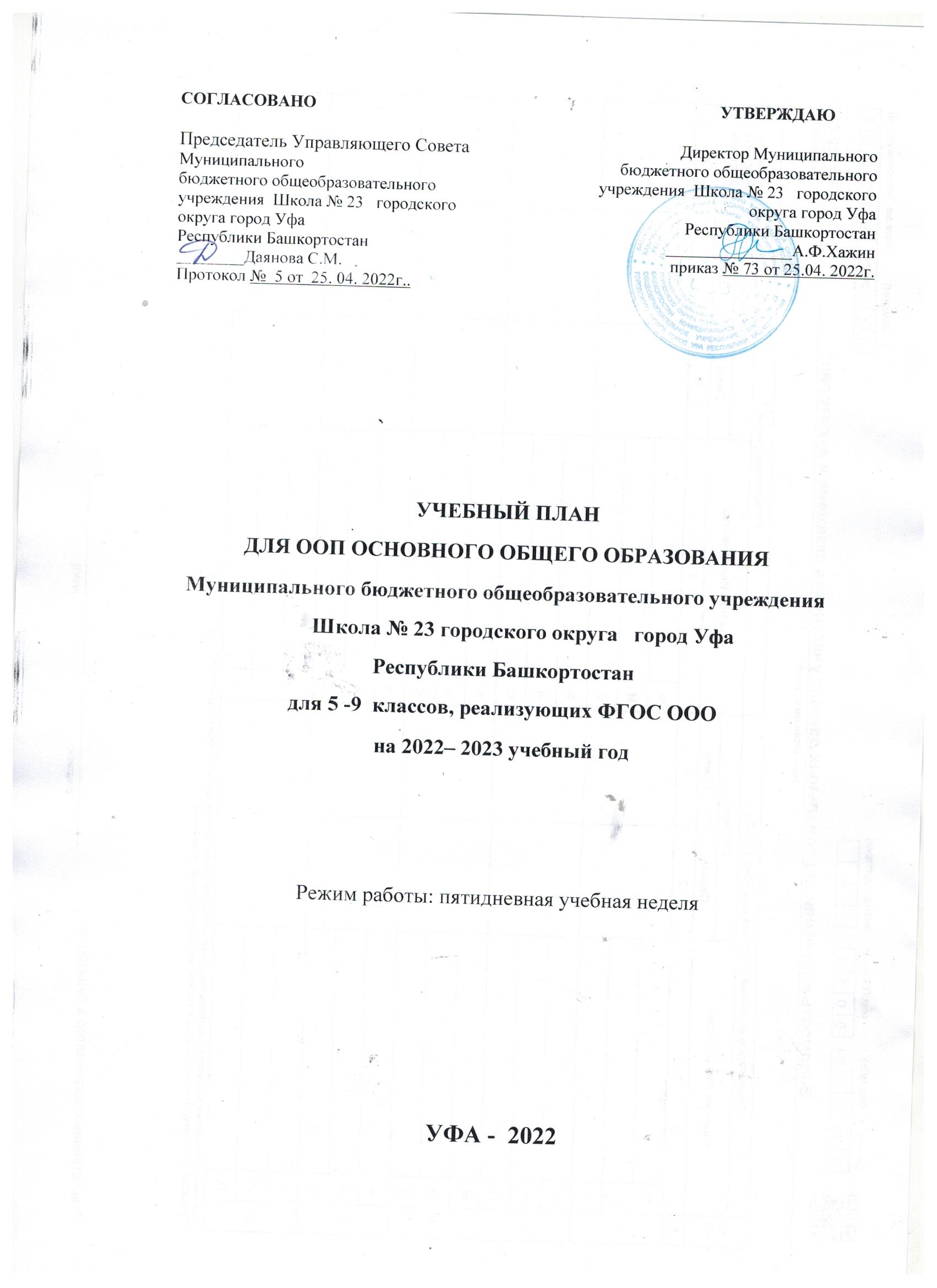 ПОЯСНИТЕЛЬНАЯ ЗАПИСКАк учебному плану основного общего образования 5-9 классовМБОУ Школа № 23 городского округа город УфаРеспублики Башкортостанна 2022/2023 учебный год    В 2022-2023 учебном году  МБОУ Школа № 23  работает по учебному плану, составленному в соответствии со следующими документами:- Федеральным Законом от 29.12.2012 № 273-ФЗ «Об образовании в Российской Федерации»; - Законом Российской Федерации от 25.10.1991г. №1807-1 «О языках народов Российской Федерации»; - Законом  Республики Башкортостан от 01.07.2013г. №696-з «Об образовании в Республике Башкортостан»; - Законом  Республики Башкортостан от 15.02.1999г. №216-з «О языках народов Республики Башкортостан»; - Федеральным государственным образовательным стандартом основного общего образования, утвержденного приказом Министерства образования и науки Российской Федерации от 17.12.2010 № 1897 с изменениями – приказ МОиН РФ от 31.12.2015г. №1577; - Приказом Министерства просвещения Российской Федерации № 345 от 28декабря 2018 года «О федеральном  перечне учебников, рекомендуемых к использованию при реализации имеющих государственную аккредитацию образовательных программ начального общего, основного общего, среднего общего образования»; - Порядком организации и осуществления образовательной деятельности по основным общеобразовательным программам - образовательным программам начального общего, основного общего и среднего общего образования, утвержденного  приказом Министерства образования и науки Российской Федерации от 30.08.2013 № 1015; - Санитарно-эпидемиологическими правилами и нормативами СанПиН 2.4.2.2821-10 «Санитарно-эпидемиологическими требованиями к условиям и организации обучения общеобразовательных учреждениях», утвержденными Постановлением Главного санитарного врача Российской Федерации от 29.12.10.№ 189; - Письмом Минобрнауки России от 25.05.2015г. №08-761 «Об изучении предметных областей: «Основы религиозных культур и светской этики» и «Основы духовно-нравственной культуры народов России»;- Письмом МО РБ от 03.09.2018г. №13-05/162;- Письмом ИРО РБ от 30.05.2017г. №02-16/154;- Уставом  школы, Основной образовательной программой основного общего образования школы; Программой развития  школы.Учебный план состоит из двух частей: обязательной части и части, формируемой участниками образовательного процесса.ОБЯЗАТЕЛЬНАЯ ЧАСТЬ УЧЕБНОГО ПЛАНА      Обязательная часть учебного плана включает в себя следующие предметные области:      1. «Русский язык и литература», «Родной язык и родная литература».   Для соблюдения  прав обучающихся на изучение родного языка в обязательную часть учебного плана включена предметная область «Родной язык и родная литература». Предметная область «Родной язык и родная литература» предусматривает изучение предметов «Родной язык»  и  «Родная литература»  в соответствии с заявлениями родителей (законных представителей). Предметы представлены с 5 по 9 класс в объеме: «Родной язык» в 5-9 классах - 1 час в неделю. «Родная литература» в 5- 9 классах  – 1 час в неделю.     Учебный предмет «Русский язык» представлен в объеме: в 5 классах - 5 часов  в неделю;  в 6 классах  – 6 часов  в неделю,  в 7 классах  – 4 часа  в неделю,   в 8 - 9  классах  – 3 часа в неделю.   Учебный предмет «Литература» представлен в 5 ,6, 9   классах  – 2 часа  в неделю,   в 7-8  классах  – 1 час  в неделю.       2. «Иностранные языки».     Данная предметная область включает в себя учебные предметы: «Иностранный язык», «Второй иностранный язык». Учебный предмет «Иностранный язык» (английский) представлен в объеме 3 часа в неделю в 5–9-х классах. Учебный предмет «Второй иностранный язык» представлен в объеме 1 час в неделю в 6-7 классах. С учетом результатов изучения мнения родителей (законных представителей) и коллегиальных органов управления вторым иностранным языком выбран немецкий язык.     3. Предметная область «Математика и информатика». Включает в себя учебные предметы: «Математика», «Алгебра», «Геометрия», «Информатика». Учебный предмет «Математика» представлен в объеме 4 часа в 5-6  классах. Учебный предмет «Алгебра» представлен в объеме  2 часов  в 7 - 9 классах. Учебный предмет геометрия представлен в 7- 9 классах по 2 часа в неделю. Учебный предмет «Информатика» представлен в объеме 1 час в неделю в 7- 9 классах.       4. «Общественно-научные предметы». Данная предметная область включает в себя учебные предметы: «История», «Обществознание», «География».  Учебный предмет «История» представлен в объеме 2 часа в неделю в 5-9  классах.    Учебный предмет «Обществознание» представлен в объеме 1 час в неделю в 6–9-х классах. Учебный предмет «География» представлен в объеме 1 час в неделю в 5–6-х классах; в объеме 2 часа в неделю в 7–9-х классах.   5. «Основы духовно-нравственной  культуры народов России». Данная предметная область включает в себя учебный предмет «ОДНК», который представлен в объеме 0,5 часов с 5-8 классы.     6. «Естественно-научные предметы». Эта область включает в себя учебные предметы: «Биология», «Физика», «Химия». Учебный предмет «Биология» представлен в объеме 1 час в неделю 6-х классах, 2 часа в неделю в 7–9-х классах. Учебный предмет «Физика» представлен в объеме 2 часа в неделю в 7–8 -х классах, в объеме  3 часов в неделю в 9-х классах. Учебный предмет «Химия» представлен в объеме 2 часа в неделю в 8–9-х классах.       7. «Искусство». Данная область включает  в себя учебные предметы: «Музыка», «Изобразительное искусство». Учебные предметы «Музыка»  и «Изобразительное искусство» представлены  в объеме 1 часа в неделю в 5-х классах, в объёме 0,5 часов в неделю в 6-8 классах.     8. «Технология». Эта область включает в себя учебный предмет «Технология». Учебный предмет «Технология» включен в обязательную часть учебного плана в 5-6 классах в объеме 1 часа в неделю,  в 7 классах объеме 2 часов в неделю, в 8-х классах- объеме 0,5  часов  в неделю       9. Предметная область «Физическая культура и основы безопасности жизнедеятельности» включает в себя учебные предметы: «Физическая культура» и «Основы безопасности жизнедеятельности».    Учебный предмет « Физическая  культура»  в 5-9 классах проводятся по 2 часа в неделю. Учебный предмет «Основы безопасности жизнедеятельности» представлен в объеме 1 часа в неделю в 8-9 -х классах.ЧАСТЬ УЧЕБНОГО ПЛАНА, ФОРМИРУЕМАЯ УЧАСТНИКАМИ ОБРАЗОВАТЕЛЬНЫХ ОТНОШЕНИЙ      Данная часть учебного плана определяет содержание образования, обеспечивающее  реализацию интересов и потребностей обучающихся, их родителей (законных представителей), образовательной организации. Формируемая участниками образовательного процесса часть учебного плана разработана  на основе изучения потребностей участников образовательных отношений, согласована на заседании Управляющего совета (протокол № 5 от 25.04.2022 года). Содержание формируемой части одинаково учитывает как потребности родителей (законных представителей), обучающихся, так и возможности  школы. Она сформирована с учетом изучения мнения всех участников образовательных отношений. Учебный план учитывает специфику организации и спроектирован с ориентацией на преемственность уровней начального общего, основного общего и среднего общего образования, будущую сферу профессиональной деятельности с учетом предполагаемого продолжения образования обучающихся для удовлетворения их намерений и предпочтений, а также их родителей (законных представителей).       В соответствии с ФГОС ООО учебный план образовательного учреждения должен предусматривать возможность введения учебных курсов, обеспечивающих образовательные потребности и интересы обучающихся, в том числе этнокультурные.  С этой целью в часть учебного плана,  формируемую участниками образовательного процесса,  включен предмет «Башкирский язык как государственный язык РБ», что  обеспечивает региональные особенности содержания образования и индивидуальные потребности обучающихся. На основании согласия родителей (законных представителей) предмет «Башкирский язык  как государственный язык РБ»  будет изучаться во всех классах.    1 час в 6-9 классах  передан   на изучение предмета «Литература» для  осознания  значимости чтения и изучения литературы,  для своего дальнейшего развития; формирование потребности в систематическом чтении как средстве познания мира и себя в этом мире, гармонизации отношений человека и общества, многоаспектного диалога; для воспитания квалифицированного читателя со сформированным эстетическим вкусом, способного аргументировать свое мнение и оформлять его словесно в устных и письменных высказываниях разных жанров, создавать развернутые высказывания аналитического и интерпретирующего характера, участвовать в обсуждении прочитанного, сознательно планировать свое досуговое чтение; 1 час передан для расширения знаний по математике на изучение предметов «Математика» и «Алгебра» для  развития  логического  и математического мышления,  получения  представлений о математических моделях; овладения  умениями решения учебных задач; развития  математической  интуиции по заявлению родителей (законных представителей).     Текущий контроль осуществляется в 5–9-х классах по всем предметам учебного плана и предусматривает пятибалльное оценивание уровня знаний по предмету. Текущие оценки ежедневно заносятся в журнал.   Периодичность текущего контроля определяется учителем в соответствии с образовательной программой предметов, курсов, графиком контрольных и лабораторных работ.    Обучающимся 5–9-х классов оценки выставляются по итогам четверти или полугодия, если предмет представлен 1 часом в неделю. Годовая (итоговая) оценка в 5–8-х классах выставляется с учетом четвертных оценок, в 9-х классах с учетом результатов ГИА.   Промежуточная аттестация осуществляется в соответствии с   Положением о промежуточной аттестации обучающихся в форме итоговой контрольной работы, диктанта или теста.     Обучающиеся на уровне основного общего образования, успешно освоившие программу учебного года и имеющие положительные оценки по всем предметам соответствующего учебного плана, переводятся в следующий класс. Домашние задания даются обучающимся с учетом возможности их выполнения в соответствии  с п. 10.30 СанПиН  2.4.2.2821-10 в следующих пределах:в 6-8 классах —2,5 часа., в 9 классе – до 3,5 часов.Количество часов учебных занятий обязательной части образовательной программы должно составлять 70 % от общего объема основной образовательной программы основного общего образования. Оставшиеся 30 % от общего объема ООП ООО (часть образовательной программы, формируемая участниками образовательного процесса) представляют собой часы учебных занятий, выделенные в учебном плане на введение учебных часов, обеспечивающих образовательные потребности и интересы обучающихся (урочная деятельность), и часы внеурочной деятельности (согласно плану внеурочной деятельности).Годовой учебный план основного общего образования для учащихся5-7 классов (пятидневная неделя) МБОУ Школа № 23 ГО город УфаГодовой учебный план основного общего образования для учащихся 8-9  классов (пятидневная неделя) МБОУ Школа № 23 ГО город Уфа РБ Учебный план основного общего образованиядля учащихся 5-7 классов (пятидневная неделя)Учебный план основного общего образованиядля учащихся 8-9 классов (пятидневная неделя)Соотношение обязательной части и части, формируемой участниками образовательных отношений:ПЛАН ВНЕУРОЧНОЙ ДЕЯТЕЛЬНОСТИПлан внеурочной деятельности подготовлен с учетом требований Федерального государственного образовательного стандарта основного общего образования, санитарно-эпидемиологических правил и нормативов СанПин 2.4.2.2821-10, обеспечивает широту развития личности обучающихся, учитывает социокультурные потребности и возможности образовательной организации. План составлен с учетом мнения всех участников образовательных отношений и возможностей школы.        План внеурочной деятельности обеспечивает учет индивидуальных особенностей и потребностей обучающихся через организацию внеурочной деятельности (п. 18.3.1.2 ФГОС ООО).      В целях учета интересов и потребностей обучающихся, достижения планируемых результатов основной образовательной программы основного общего образования в часы внеурочной деятельности индивидуально для каждого ученика могут быть зачтены часы программ дополнительного образования, которые осваивает обучающийся как в своей общеобразовательной организации, так и в других образовательных организациях. Основные принципы плана внеурочной деятельности:- учет познавательных потребностей обучающихся и социального заказа родителей;- учет кадрового потенциала образовательного учреждения;- построение образовательного процесса в соответствии с санитарно-гигиеническими нормами;- соблюдение преемственности и перспективности обучения.Целью внеурочной деятельности в школы является создание условий для самоопределения, самовыражения учащихся, проявления и развития их творческих способностей, воспитание гражданственности, трудолюбия, уважения к правам и свободам человека, любви к окружающей природе, Родине, семье, формирование здорового образа жизни.Внеурочная деятельность в МБОУ Школа №23  решает следующие задачи:- создать комфортные условия для позитивного восприятия ценностей основного образования и более успешного освоения его содержания;- способствовать осуществлению воспитания благодаря включению детей в личностно значимые творческие виды деятельности, в процессе которых формируются  нравственные, духовные и культурные ценности подрастающего поколения;- ориентировать обучающихся, проявляющих особый интерес к тем или иным видам деятельности, на развитие своих способностей.  При организации внеурочной деятельности учащихся  используются возможности учреждений дополнительного образования, культуры, спорта и других организаций. В период каникул для продолжения внеурочной деятельности могут использоваться возможности экскурсий. Чередование учебной и внеурочной деятельности в рамках реализации основной образовательной программы основного общего образования определяет образовательное учреждение. Содержание данных занятий формируется с учётом пожеланий учащихся и их родителей (законных представителей) и осуществляется посредством различных форм организации, отличных от урочной системы обучения, таких, как экскурсии, кружки, секции, круглые столы, конференции, диспуты, олимпиады, конкурсы, соревнования и другие. Внеурочная деятельность в МБОУ Школа № 23  организуется по следующим  направлениям развития личности:  • духовно-нравственное («Семьеведение»)• общеинтеллектуальное («Умники  и умницы», Безопасность детей в сети Интернет, «Занимательная грамматика»)  • общекультурное («Мастерская слова», «Занимательная математика»)  • спортивно-оздоровительное («Физическая культура»)  •социальное («Основы финансовой грамотности», «Предпрофильная подготовка»).Внеурочная деятельностьПРИЛОЖЕНИЕФормы и периодичность проведения промежуточной аттестации по уровням образования, классам и учебным предметамОсновное общее образованиеПояснительная записка к учебному плану индивидуального обучения на дому на уровне основного общего образования (V- IX классы) 2022-2023 учебный год        Учебный	план	для	детей,	получающих	образование	в	форме индивидуального     образования	на     дому	на	уровне	основного     общего образования разработан на основе:- Федерального закона от 29.12.2012 № 273-ФЗ «Об образовании в Российской Федерации»;- Закона Республики Башкортостан от 01.07.2013 № 696-з «Об образовании в Республике Башкортостан»- приказа Министерства образования Российской Федерации от 5.03.2004 № 1089 (в редакции приказа Минобрнауки РФ от 10.11.2011 № 2643, от 31.01.2012№ 69) «Об утверждении федерального компонента государственных	образовательных	стандартов	начального	общего, основного общего и среднего (полного) общего образования»;- приказа Министерства образования и науки Российской Федерации от 17.12.2010 № 1897 «Об утверждении федерального государственного образовательного стандарта основного общего образования»;- письма Министерства образования и науки Российской Федерации от 19 апреля 2011 г. № 03-255 «О введении федерального государственного образовательного стандарта общего образования‖- приказа Министерства образования науки Российской Федерации от 31.12.2015	N	1577	«О	внесении	изменений	в	федеральный государственный      образовательный      стандарт	основного	общего образования, утвержденный приказом Министерства образования и науки Российской Федерации от 17 декабря 2010 г. N 1897» (Зарегистрировано в Минюсте России 02.02.2016 N 40937);- постановления Правительства Республики Башкортостан от 09 декабря 2013 года № 585 "Об утверждении Порядка регламентации и оформления отношений	государственной	или	муниципальной	образовательной организации с обучающимися и (или) их родителями (законными представителями) в части организации обучения по образовательным программам начального общего, основного общего и среднего общего образования на дому или в медицинских организациях"   Учебный план	составлен на основе учебного плана основного общего образования МБОУ Школа № 23 на 2022-2023  учебный год с соблюдением учебной	нагрузки.	Организация	индивидуального	обучения	на	дому осуществляется с целью обеспечения обучающимся получения образования в соответствии с их индивидуальными возможностями и способностями в адекватной их здоровью среде обучения на основании заключения ПМПК, справки ВК, заявления родителей, приказа директора МБОУ Школа № 23.Расписание занятий составляется с учетом индивидуальных особенностей ребенка, в соответствии с нормами СаНПиН, согласовывается с родителями и утверждается директором школы.Количество обучающихся на дому в 2022-2023 учебном году:   3  класс – 1обучающий( обучение на дому по АООП НОО)     Учебный план МБОУ Школа № 23 обучения на дому фиксирует общий объем нагрузки, максимальный объѐм аудиторной нагрузки обучающихся, состав и структуру обязательных предметных областей, распределяет учебное время, отводимое на их освоение по классам и учебным предметам.   Учебный план состоит из двух частей — обязательной части и части, формируемой участниками образовательных отношений.С целью коррекции недостатков психического и физического развития обучающихся	с ЗПР в структуру учебного плана входит коррекционно-развивающая     область.	Содержание	коррекционно-развивающей	области учебного	плана	представлено	коррекционными	занятиями.      Выбор коррекционных занятий осуществляется МБОУ Школа № 23 исходя из психофизических особенностей обучающихся на основании рекомендаций психолого-медико-педагогической комиссии.        Учебный план V-IX классов по адаптированной образовательной программе предусматривает	овладение	знаниями	в	объеме	базовых	программ обязательных учебных курсов, единых для общеобразовательных учреждений Российской Федерации. Учебный план V - IX классов разработан на основе федеральных государственных образовательных стандартов основного общего образования. С учетом этого учебный план равноценен учебному плану основной образовательной программы основного общего образования МБОУ Школа № 23 по объему нагрузки, составу и структуре обязательных учебных предметов по годам обучения. Предметные, метапредметные и личностные результаты обучения детей с ОВЗ (ЗПР), которые могут освоить стандарты по объему	и	содержанию	сопоставимы     для     нормально	развивающихся сверстников.     Адаптация     для     детей	с     ОВЗ	(ЗПР)     осуществляется	в формировании жизненной компетенции. Завершается освоение основной образовательной программы государственной итоговой аттестацией (с учетом рекомендаций ПМПК).        Учебный план состоит из двух частей — обязательной части и части, формируемой участниками образовательных отношений.В V– IX классах часы из части, формируемой участниками образовательных отношений, используются на увеличение учебных часов отдельных предметов обязательной части, изучение башкирского языка как государственного языка Республики Башкортостан.    Коррекционная	подготовка	решает	следующие	задачи:	продолжение целенаправленной работы по коррекции и развитию психических процессов, эмоциональной и когнитивной сфер, обеспечивающих усвоение учащимися образовательной программы (на основе применения методов и приемов, форм обучения, способствующих повышению работоспособности, активизации учебной деятельности); отслеживание результативности обучения и динамики развития учащихся. Часы коррекционно-развивающей области реализуются за счет часов внеурочной деятельности и в максимальную нагрузку не включаются.   Промежуточная	аттестация	осуществляется	в	соответствии	с требованиями федерального государственного образовательного стандарта и обеспечивает	комплексный	подход     к	оценке	результатов	образования (предметных, метапредметных и личностных); уровневый подход к разработке планируемых результатов и инструментария для оценки их достижений; использование накопительной системы оценивания (портфолио).  Промежуточная (текущая) аттестация проводится в 5-9	классах в соответствии с учебным планом МБОУ Школа № 23.Учебный -план индивидуального обучения на дому на уровне основного общего образования (V- IX классы)2022-2023 учебный годУчебный план внеурочной деятельности для обучающихся с ОВЗ на уровень основного общего образования(V- IX классы)                                                   2022-2023  учебный годПредметные областиУчебные предметыКоличество часов в неделюКоличество часов в неделюКоличество часов в неделюКоличество часов в неделюКоличество часов в неделюКоличество часов в неделюКоличество часов в неделюПредметные областиКлассы5А5А5Б5Б6А6Б7АвсегоРусский язык и литератураРусский язык175175175175210210140910Русский язык и литератураЛитература105105105105707035   385Родной язык и родная литература Родной язык  35353535353535175Родной язык и родная литература  Родная литература 17.517.517,517,517,517,517,5   87,5Иностранные  языкиИностранный язык105105105105105105105525Иностранные  языкиВторой  иностранный язык 35353535353535175Математика и информатикаМатематика140140140140140140560Математика и информатикаАлгебра7070Математика и информатикаГеометрия7070Математика и информатикаИнформатика35    35Общественно-научные предметыИстория70707070707070350Общественно-научные предметыОбществознание353535105Общественно-научные предметыГеография35353535353570210Основы духовно-нравственной культуры народов России ОДНК17,517,517,517,517,517,517,5 87,5Естественно-научные предметыФизика7070Естественно-научные предметыХимияЕстественно-научные предметыБиология353535105ИскусствоМузыка3535353517,517,517,5122,5ИскусствоИзобразительное искусство3535353517,517,517,5 122,5ТехнологияТехнология35353535    35  3570210Физическая культура и основы безопасности жизнедеятельностиФизическая культура70707070707070350Физическая культура и основы безопасности жизнедеятельностиОБЖИтого91091091091094594510154725Часть, формируемая участниками образовательных отношенийЧасть, формируемая участниками образовательных отношенийЧасть, формируемая участниками образовательных отношенийЧасть, формируемая участниками образовательных отношенийЧасть, формируемая участниками образовательных отношенийЧасть, формируемая участниками образовательных отношенийЧасть, формируемая участниками образовательных отношенийЧасть, формируемая участниками образовательных отношенийЧасть, формируемая участниками образовательных отношенийЧасть, формируемая участниками образовательных отношенийБашкирский язык  как государственный язык  РБ  Башкирский язык  как государственный язык  РБ  Башкирский язык  как государственный язык  РБ  353535353535175Литература Литература Литература 353535105Биология Биология Биология 35353570МатематикаМатематикаМатематика3535353535140АлгебраАлгебраАлгебра3535Всего Всего Всего 105105105105105105525Максимально допустимая недельная нагрузка при 5-дневной учебной неделеМаксимально допустимая недельная нагрузка при 5-дневной учебной неделеМаксимально допустимая недельная нагрузка при 5-дневной учебной неделе1015101510151050105011205250Предметные областиУчебные предметыКоличество часов в неделюКоличество часов в неделюКоличество часов в неделюКоличество часов в неделюПредметные областиКлассы8А8Б9А9БвсеговсегоОбязательная частьОбязательная частьОбязательная частьОбязательная частьОбязательная частьОбязательная частьОбязательная частьОбязательная частьРусский язык и литератураРусский язык105105105105420420Русский язык и литератураЛитература35357070210210Родной язык и родная литература Родной язык  35353535140140Родной язык и родная литература  Родная литература 35353535140140Иностранные  языкиИностранный язык105105105105420420Математика и информатикаМатематикаМатематика и информатикаАлгебра70707070280280Математика и информатикаГеометрия70707070280280Математика и информатикаИнформатика35353535140140Общественно-научные предметыИстория70707070280280Общественно-научные предметыОбществознание35353535140140Общественно-научные предметыГеография70707070280280Основы духовно-нравственной культуры народов России ОДНК17,517,53535Естественно-научные предметыФизика7070105105350350Естественно-научные предметыХимия70707070280280Естественно-научные предметыБиология70707070280280ИскусствоМузыка17,517,53535ИскусствоИзобразительное искусство17,517,5   35   35ТехнологияТехнология17,517,53535Физическая культура и основы безопасности жизнедеятельностиФизическая культура70707070280280Физическая культура и основы безопасности жизнедеятельностиОБЖ35353535140140Итого105010501050105042004200Часть, формируемая участниками образовательных отношенийЧасть, формируемая участниками образовательных отношенийЧасть, формируемая участниками образовательных отношенийЧасть, формируемая участниками образовательных отношенийЧасть, формируемая участниками образовательных отношенийЧасть, формируемая участниками образовательных отношенийБашкирский язык  как государственный язык  РБ Башкирский язык  как государственный язык  РБ 35353535140140ЛитератураЛитература35353535140140АлгебраАлгебра35353535140140Всего Всего 105105105105420420Максимально допустимая недельная нагрузка при 5-дневной учебной неделеМаксимально допустимая недельная нагрузка при 5-дневной учебной неделе115511551155115546204620Предметные областиУчебные предметыКоличество часов в неделюКоличество часов в неделюКоличество часов в неделюКоличество часов в неделюКоличество часов в неделюКоличество часов в неделюКоличество часов в неделюКоличество часов в неделюПредметные областиКлассы5А5А5Б5Б6А6Б7АвсегоРусский язык и литератураРусский язык555566426Русский язык и литератураЛитература3333332   14Родной язык и родная литература Родной язык  11111115Родной язык и родная литература  Родная литература 0,50,50,50,50,50,50,5     2,5Иностранные  языкиИностранный язык333333315Иностранные  языкиВторой  иностранный язык 11111115Математика и информатикаМатематика44444416Математика и информатикаАлгебра22Математика и информатикаГеометрия22Математика и информатикаИнформатика11Общественно-научные предметыИстория222222210Общественно-научные предметыОбществознание1113Общественно-научные предметыГеография11111126Основы духовно-нравственной культуры народов России ОДНК0,50,50,50,50,50,50,5 2,5Естественно-научные предметыФизика22Естественно-научные предметыХимияЕстественно-научные предметыБиология1113ИскусствоМузыка11110,50,50,53,5ИскусствоИзобразительное искусство11110,50,50,5   3,5ТехнологияТехнология1111     1     126Физическая культура и основы безопасности жизнедеятельностиФизическая культура222222210Физическая культура и основы безопасности жизнедеятельностиОБЖИтого26262626272729138Часть, формируемая участниками образовательных отношенийЧасть, формируемая участниками образовательных отношенийЧасть, формируемая участниками образовательных отношенийЧасть, формируемая участниками образовательных отношенийЧасть, формируемая участниками образовательных отношенийЧасть, формируемая участниками образовательных отношенийЧасть, формируемая участниками образовательных отношенийБашкирский язык  как государственный язык  РБ Башкирский язык  как государственный язык  РБ Башкирский язык  как государственный язык  РБ 1111115Биология Биология Биология 1112МатематикаМатематикаМатематика111114АлгебраАлгебраАлгебра11Всего Всего Всего 33322212Максимально допустимая недельная нагрузка при 5-дневной учебной неделеМаксимально допустимая недельная нагрузка при 5-дневной учебной неделеМаксимально допустимая недельная нагрузка при 5-дневной учебной неделе292929303032150Предметные областиУчебные предметыКоличество часов в неделюКоличество часов в неделюКоличество часов в неделюКоличество часов в неделюПредметные областиКлассы8А8Б9А9БвсеговсегоОбязательная частьОбязательная частьОбязательная частьОбязательная частьОбязательная частьОбязательная частьОбязательная частьОбязательная частьРусский язык и литератураРусский язык33331212Русский язык и литератураЛитература22331010Родной язык и родная литература Родной язык  111144Родной язык и родная литература  Родная литература 111144Иностранные  языкиИностранный язык33331212Математика и информатикаМатематикаМатематика и информатикаАлгебра222288Математика и информатикаГеометрия222288Математика и информатикаИнформатика111144Общественно-научные предметыИстория222288Общественно-научные предметыОбществознание111144Общественно-научные предметыГеография222288Основы духовно-нравственной культуры народов России ОДНК0,50,511Естественно-научные предметыФизика22331010Естественно-научные предметыХимия222288Естественно-научные предметыБиология222288ИскусствоМузыка0,50,511ИскусствоИзобразительное искусство0,50,5   1   1ТехнологияТехнология0,50,511Физическая культура и основы безопасности жизнедеятельностиФизическая культура222288Физическая культура и основы безопасности жизнедеятельностиОБЖ111144Итого30303030124124Часть, формируемая участниками образовательных отношенийЧасть, формируемая участниками образовательных отношенийЧасть, формируемая участниками образовательных отношенийЧасть, формируемая участниками образовательных отношенийЧасть, формируемая участниками образовательных отношенийЧасть, формируемая участниками образовательных отношенийБашкирский язык  как государственный язык  РБ  Башкирский язык  как государственный язык  РБ  111144АлгебраАлгебра111144Всего Всего 222288Максимально допустимая недельная нагрузка при 5-дневной учебной неделеМаксимально допустимая недельная нагрузка при 5-дневной учебной неделе33333333132132КлассыОбязательная частьКоличество часов из части, формируемой участниками образовательного процессаКоличество часов во внеурочной деятельностиСоотношение5-9262209070/30НаправленияКурсКоличество часов в неделюКоличество часов в неделюКоличество часов в неделюКоличество часов в неделюКоличество часов в неделюКоличество часов в неделюКоличество часов в неделюКоличество часов в неделюКоличество часов в неделюКоличество часов в неделюНаправленияКурс5А5Б6А6Б7А8А8Б9А9БвсегоОбщеинтеллектуальное «Умники  и умницы»11221119ОбщеинтеллектуальноеБезопасность детей в сети Интернет1111111119Общеинтеллектуальное«Занимательная грамматика»222222222 18Общекультурное «Мастерская слова»22222222218Общекультурное«Занимательная математика»11111117Спортивно-оздоровительное«Физическая культура»1111111119Духовно-нравственное «Семьеведение»11114Социальное«Основы финансовой грамотности»22111111111Социальное«Предпрофильная подготовка»111115ИТОГО101010101010101010 90КлассыПредметПериодичность промежуточной аттестацииФорма промежуточной аттестации5Русский язык1 раз в четвертьКонтрольный  диктант5Иностранный язык(английский)1 раз в четвертьКонтрольная работа 5История1 раз в четвертьТестирование 5География1 раз в четвертьТестирование 5Математика1 раз в четвертьКонтрольная работа5Основы духовно-нравственной культуры народов России1раз в годИтоговый контрольный тест5Биология1 раз в четвертьТестирование 5Музыка1 раз в полугодие Тестирование5ИЗООдин раз в четвертьТематическое рисование5ТехнологияОдин раз в четвертьТестирование5Физическая культураОдин раз в четвертьСдача нормативов5Башкирский язык как государственный язык Республики Башкортостан1раз в полугодие Контрольный диктант1раз в годКомплексная работа по проверке формирования метапредметных действий (УУД)КлассыПредметПериодичность промежуточной аттестацииФорма промежуточной аттестации6Русский язык1 раз в четвертьКонтрольный  диктант с грамматическим заданием6Иностранный язык(английский)1 раз в четвертьКонтрольная работа 6История1 раз в четвертьТестирование 6Обществознание1раз в четвертьТестирование6География1 раз в четвертьТестирование 6Математика1 раз в четвертьКонтрольная работа6Основы духовно-нравственной культуры народов России1раз в годИтоговый контрольный тест6Биология1 раз в четвертьТестирование 6Музыка1 раз в полугодиеТестирование6ИЗО1 раз в четвертьТематическое рисование6Технология1 раз в четвертьТестирование6Физическая культура1 раз в четвертьСдача нормативов6Башкирский язык как  государственный язык Республики Башкортостан1раз в полугодие Контрольный диктант1раз в годКомплексная работа по проверке формирования метапредметных действий (УУД)КлассыПредметПериодичность промежуточной аттестацииФорма промежуточной аттестации7Русский язык1 раз в четвертьКонтрольный  диктант7Иностранный язык(английский)1 раз в четвертьКонтрольная работа 7Второй иностранный язык (немецкий)1раз в полугодиеТестирование7История1 раз в четвертьТестирование 7Обществознание1раз в четвертьТестирование7География1 раз в четвертьТестирование 7Алгебра1 раз в четвертьКонтрольная работа7Геометрия1 раз в четвертьКонтрольная работа7Информатика1 раз в четвертьТестирование7Основы духовно-нравственной культуры народов России1раз в годИтоговый контрольный тест7Физика1 раз в четвертьКонтрольная работа7Биология1 раз в четвертьТестирование 7Музыка1 раз в полугодиеТестирование7ИЗО1 раз в четвертьТематическое рисование7Технология1 раз в четвертьТестирование7Физическая культура1 раз в четвертьСдача нормативов7Башкирский язык как  государственный язык Республики Башкортостан1раз в полугодие Контрольный диктант1раз в годКомплексная работа по проверке формирования метапредметных действий (УУД)КлассыПредметПериодичность промежуточной аттестацииФорма промежуточной аттестации8Русский язык1 раз в четвертьКонтрольный диктант8Иностранный язык(английский)1раз в четвертьТестирование8Математика1раз в четвертьКонтрольная работа8Информатика 1раз в четвертьТестирование8История1раз в четвертьТестирование8Обществознание (включая экономику и право)1раз в четвертьТестирование 8География1раз в четвертьТестирование8Физика1раз в четвертьКонтрольная работа8Химия1раз в четвертьКонтрольная работа8Биология1раз в четвертьТестирование8Музыка1раз в полугодиеТестирование8Изобразительное искусство1раз в полугодиеТематическое рисование8Технология1раз в четвертьТестирование Творческая работа8ОБЖ1раз в полугодиеТестирование8Физическая культура1раз в четвертьСдача нормативов8Башкирский язык государственный язык Республики Башкортостан1раз в полугодиеКонтрольный диктантКлассыПредметПериодичность промежуточной аттестацииФорма промежуточной аттестации9Русский язык1раз в четвертьКонтрольный диктант9Иностранный язык(английский)1раз в четвертьТестирование9Математика1раз в четвертьКонтрольная работа9Информатика 1раз в четвертьТестирование9История1раз в четвертьТестирование9Обществознание (включая экономику и право)1раз в четвертьТестирование 9География1раз в четвертьТестирование9Физика1раз в четвертьКонтрольная работа9Химия1раз в четверть Контрольная работа9Биология1раз в четвертьТестирование9Музыка1раз в полугодиеТестирование9Изобразительное искусство1раз в полугодие Тематическое рисование9Физическая культура1раз в четвертьСдача нормативов9Башкирский язык как государственный язык Республики Башкортостан1раз в полугодиеКонтрольный диктантПредметные областиУчебные предметыКоличество часов в неделюКоличество часов в неделюКоличество часов в неделюКоличество часов в неделюКоличество часов в неделюКоличество часов в неделюКоличество часов в неделюКоличество часов в неделюКоличество часов в неделюКоличество часов в неделюКоличество часов в неделюКлассыКлассыVVVIVIVIIVIIVIIIVIIIVIIIIXIXОбязательная частьОбязательная частьОбязательная частьОбязательная частьОбязательная частьОбязательная частьОбязательная частьОбязательная частьОбязательная частьОбязательная частьОбязательная частьОбязательная частьОбязательная частьАуд.Сам.Ауд.Сам.Ауд.Сам.Сам.Ауд.Сам.Ауд.Сам.Русский язык и литератураРусский язык2323222111,50,5Русский язык и литератураЛитература11110,5110,51,512Родной язык и родная литератураРодной язык0,1250,8750,1250,8750,250,8750,8750,1250,3750,1250,375Родной язык и родная литератураРодная литература0,1250,8250,1250,8250,250,8250,8250,1250,3750,1250,375Иностранные языкиИностранный язык (английский)12120,25220,752,2512Иностранные языкиВторой иностранный язык (немецкий)0,250,50,50,250,75Общественно-научные предметыИстория11110,5111110,5Общественно-научные предметыОбществознан ие--0,50,50,250,250,250,750,250,250,25Общественно-научные предметыГеография0,50,50,50, 50,250,750,750,51,50, 51,5Математика и информатикаМатематика1,54,524Математика и информатикаАлгебра2111212Математика и информатикаГеометрия1.250,250,250,751,20,750,25Математика и информатикаИнформатика0,250,750,750,250,750,250,75Основы духовно-нравственной культуры народов РоссииОсновы духовно-нравственной культуры народов России0,250,250,250,250,250,250,250,1250,3250,250,25Естественно-научные предметыФизика0,251,251,250,751,250,751,25Естественно-научные предметыХимия0,751,2 510,5Естественно-научные предметыБиология0,250,750,250,750,250,750,750,51,50,50,75ИскусствоМузыка0,250,250,250,250,250,3250,3250,1250,3250,5ИскусствоИзобразительн ое искусство0,250,250,250,250,250,3250,3250,1250,375-ТехнологияТехнология0,251,750,251,750,251,8751,8750,1250,875-Физическая культура и Основы безопасности жизнедеятельностиОсновы безопасности жизнедеятельн ости0,1250,8750,1250,875Физическая культура и Основы безопасности жизнедеятельностиФизическая культура0,251,750,251,750,251,8751,8750,1251,8750,1251,875ИтогоИтого8,7519,259,7519,259,7521,2521,259,7522,2510,7521,75Часть, формируемая участниками образовательных отношенийЧасть, формируемая участниками образовательных отношенийЧасть, формируемая участниками образовательных отношенийЧасть, формируемая участниками образовательных отношенийЧасть, формируемая участниками образовательных отношенийЧасть, формируемая участниками образовательных отношенийЧасть, формируемая участниками образовательных отношенийЧасть, формируемая участниками образовательных отношенийЧасть, формируемая участниками образовательных отношенийЧасть, формируемая участниками образовательных отношенийЧасть, формируемая участниками образовательных отношенийЧасть, формируемая участниками образовательных отношенийБашкирский язык как государственный язык Республики БашкортостанБашкирский язык как государственный язык Республики Башкортостан0,250,750,250,750,250,250,250,250,75-ОбществознаниеОбществознание0,25ГеометрияГеометрия0,50,5Максимально допустимая недельная нагрузкаМаксимально допустимая недельная нагрузка920102010222210231122НаправленияКурсКоличество часов в неделюКоличество часов в неделюКоличество часов в неделюКоличество часов в неделюКоличество часов в неделюКоличество часов в неделюНаправленияКурс56789всегоОбщеинтеллектуальное «Умники  и умницы»0,250,25ОбщеинтеллектуальноеБезопасность детей в сети Интернет0,250.250.250.250,251,25Общеинтеллектуальное«Занимательная грамматика»0,250,25Общеинтеллектуальное «Мастерская слова»0,250,25Общекультурное «Искусство слова»0,250,250,250,75Общекультурное«Занимательная математика»0,250,25Спортивно-оздоровительное«Физическая культура»0,250,250,250,250,251,25Духовно-нравственное «Семьеведение»0,250,25«Предпрофильная подготовка»0,250,250,5ИТОГО111115Коррекционно- развивающие занятия5555525